Appendix 2a – Graduate Minor Thesis Submission FormAll forms and reports should be typed and are available to download from http://www.ucd.ie/registry/assessment/student_info/graduatestudents.html  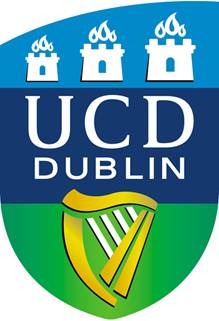 An Coláiste Ollscoile, Baile Átha CliathGraduate Minor Thesis Submission Form At least two copies of this form should be completed (typed) by the student and signed and submitted together with the requisite number of copies of the thesis to the relevant School Office – students should check with their School Office to confirm the precise number of copies required.  One copy of this form is to be retained by the School and one copy returned to the student, signed and dated by the relevant administrator in the School Office to confirm that the thesis has been received.Aguisín 2b – Foirm Thaiscthe Miontráchtas CéimitheBa chóir gach foirm agus tuarascáil a chlóscríobh agus tá siad ar fáil le híoslódáil ag http://www.ucd.ie/registry/assessment/student_info/graduatestudents.html  University College DublinAn Coláiste Ollscoile, Baile Átha CliathFoirm Thaiscthe Miontráchtas Céimithe Ba chóir go gcomhlánfadh an mac léinn dhá choip ar a laghad den fhoirm seo (clóscríofa) iad a shíniú agus iad a chur isteach in éineacht leis an méid chuí cóipeanna den tráchtas chuig an Oifig Scoile chuí – ba chóir do mhic léinn seiceáil a dhéanamh leis Oifig Scoile a bhaineann leo lena chinntiú méid beacht na gcóipeanna atá riachtanach.  Ba chóir go gcoimeádfadh an Scoil cóip amháin den fhoirm seo agus go dtabharfar cóip amháin don mac léinn, í sínithe, agus an dáta curtha uirthi ag an riarthóir cuí in Oifig na Scoile lena chinntiú go bhfuil an tráchtas faighte.